采知集品牌网站常规用图尺寸说明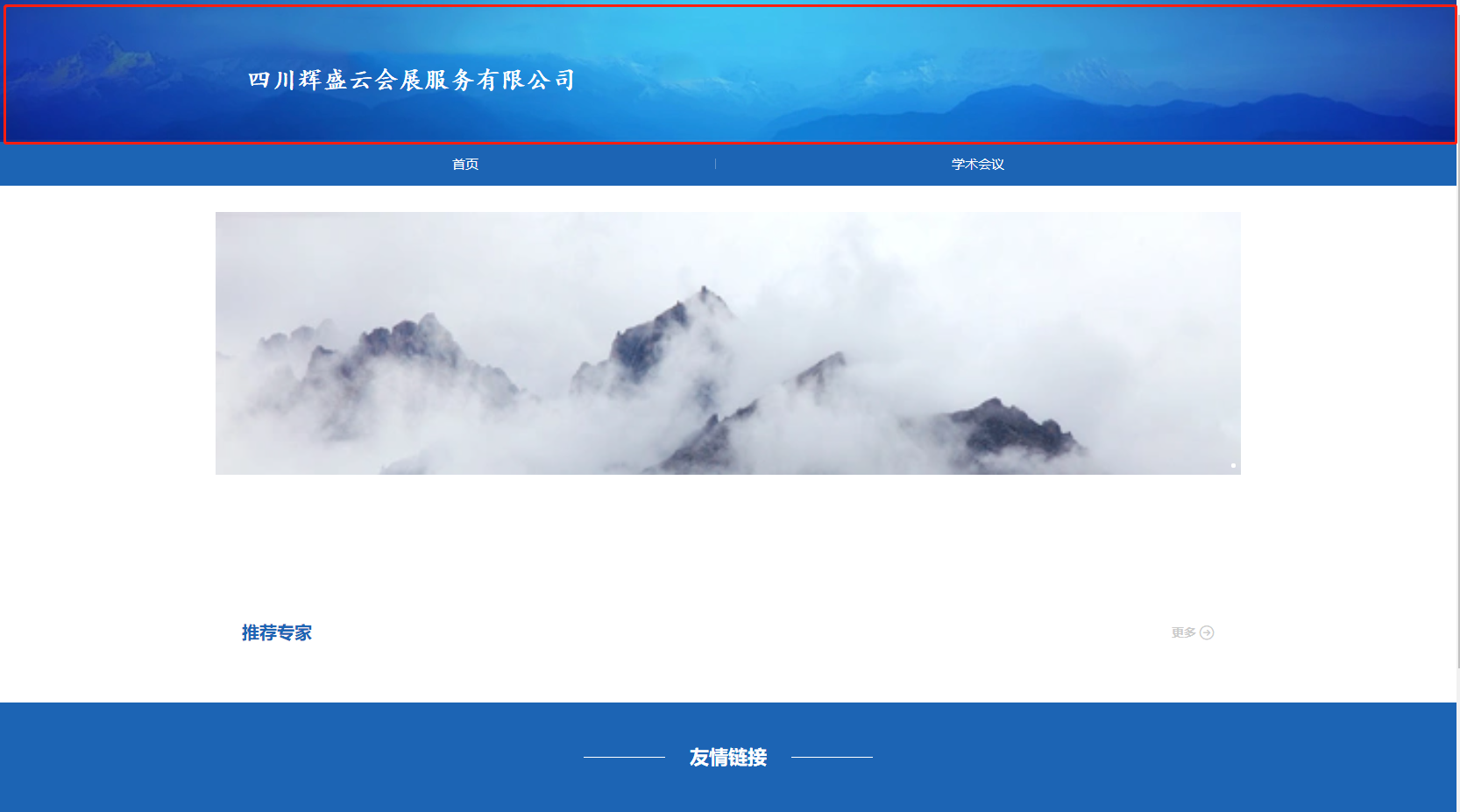 模板：1920*216px 有效区域：1100*216px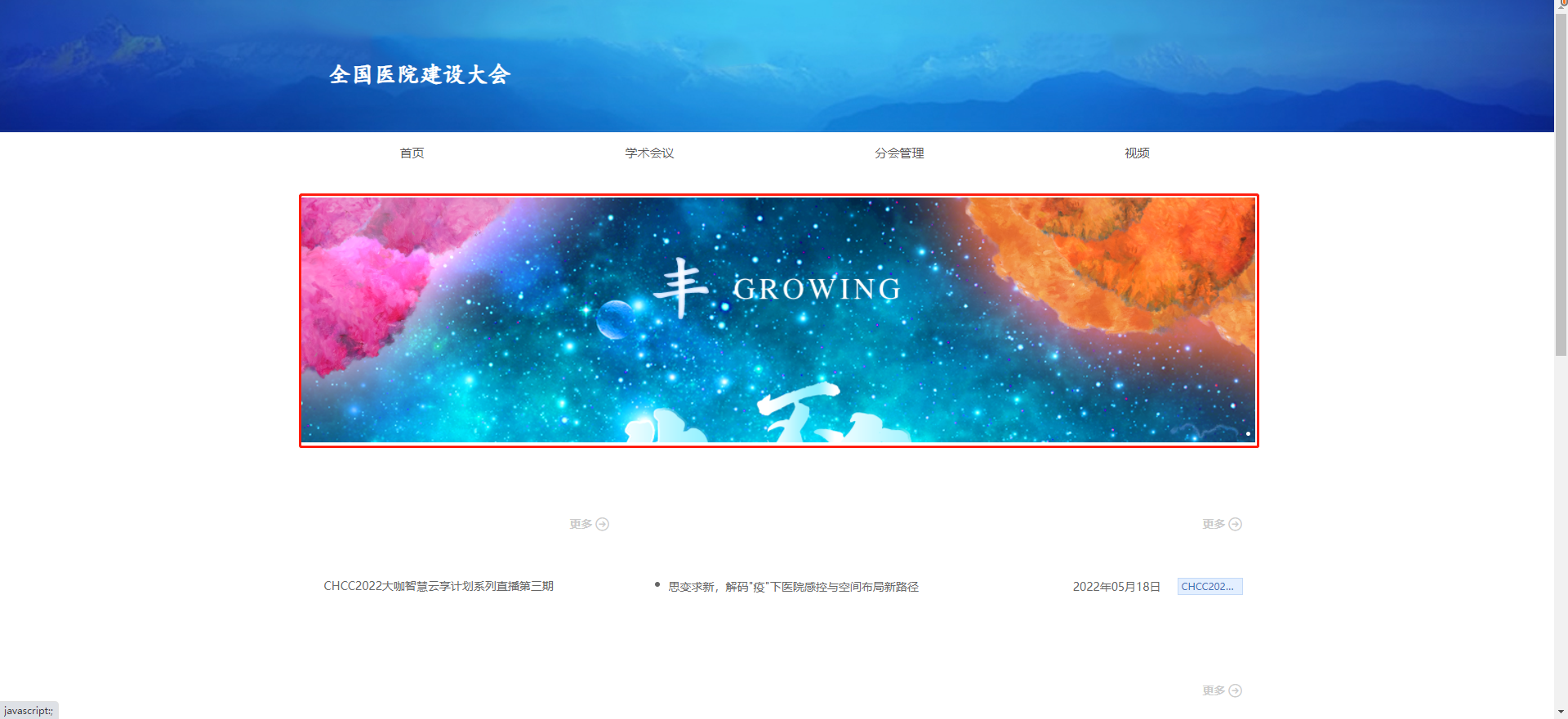 焦点图尺寸：1172*300可多张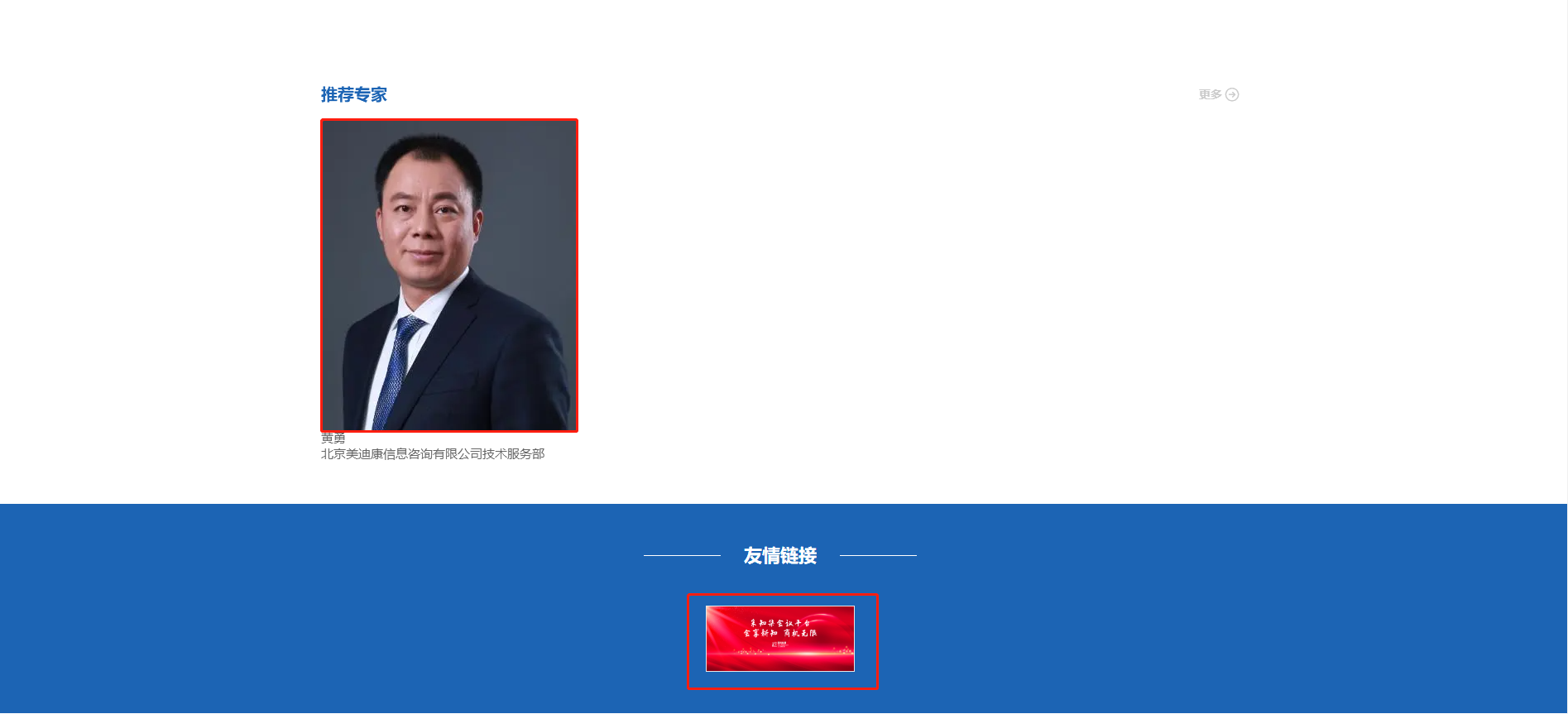 推荐嘉宾：可多个友情链接：178*78px可多个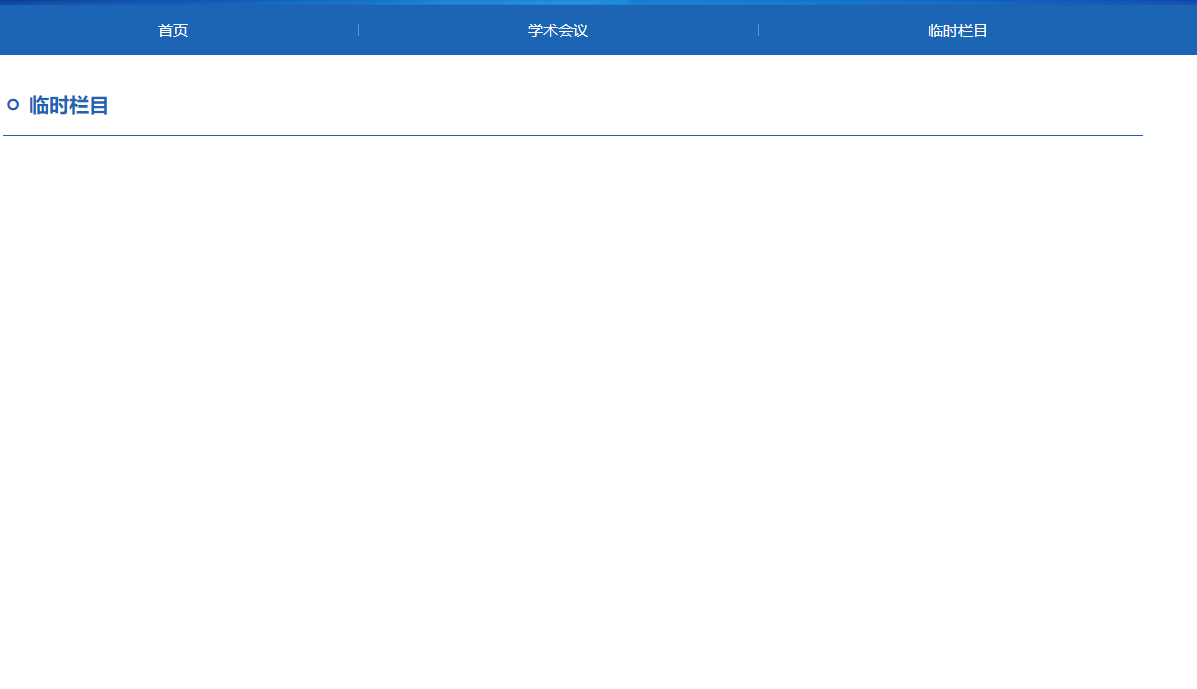 其他栏目，为图文类栏目图片尺寸：宽度650px，长度不限可多个栏目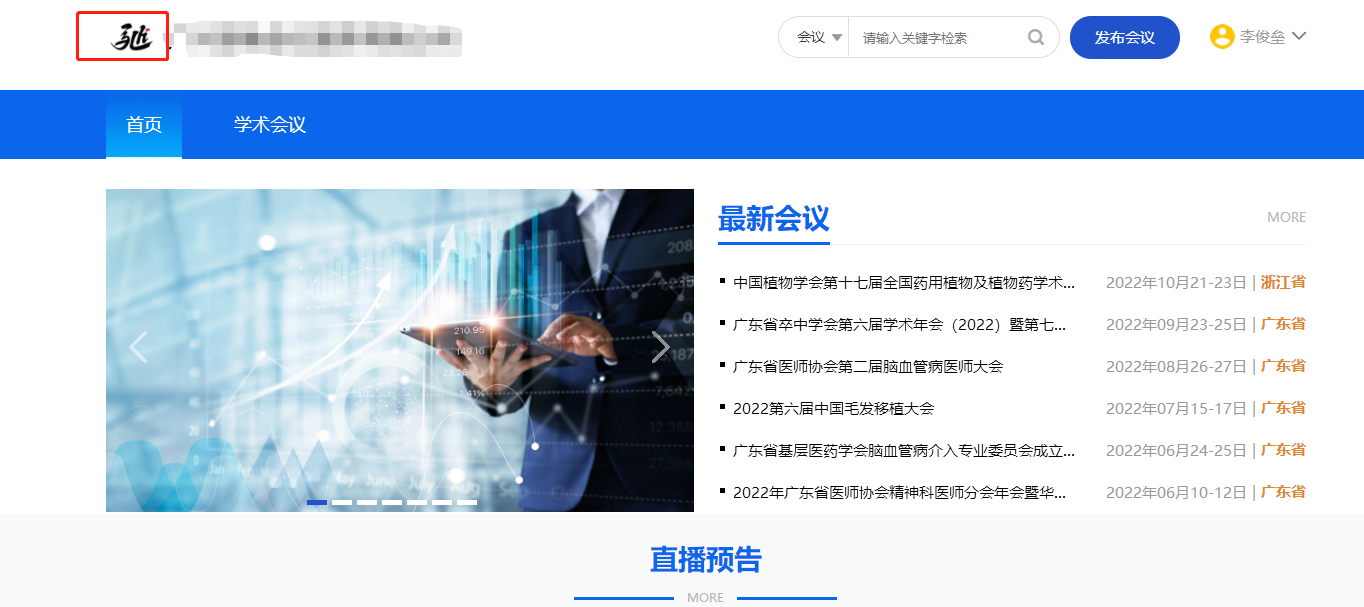 Logo尺寸：200*200px只能存在一个，多个请做在一起！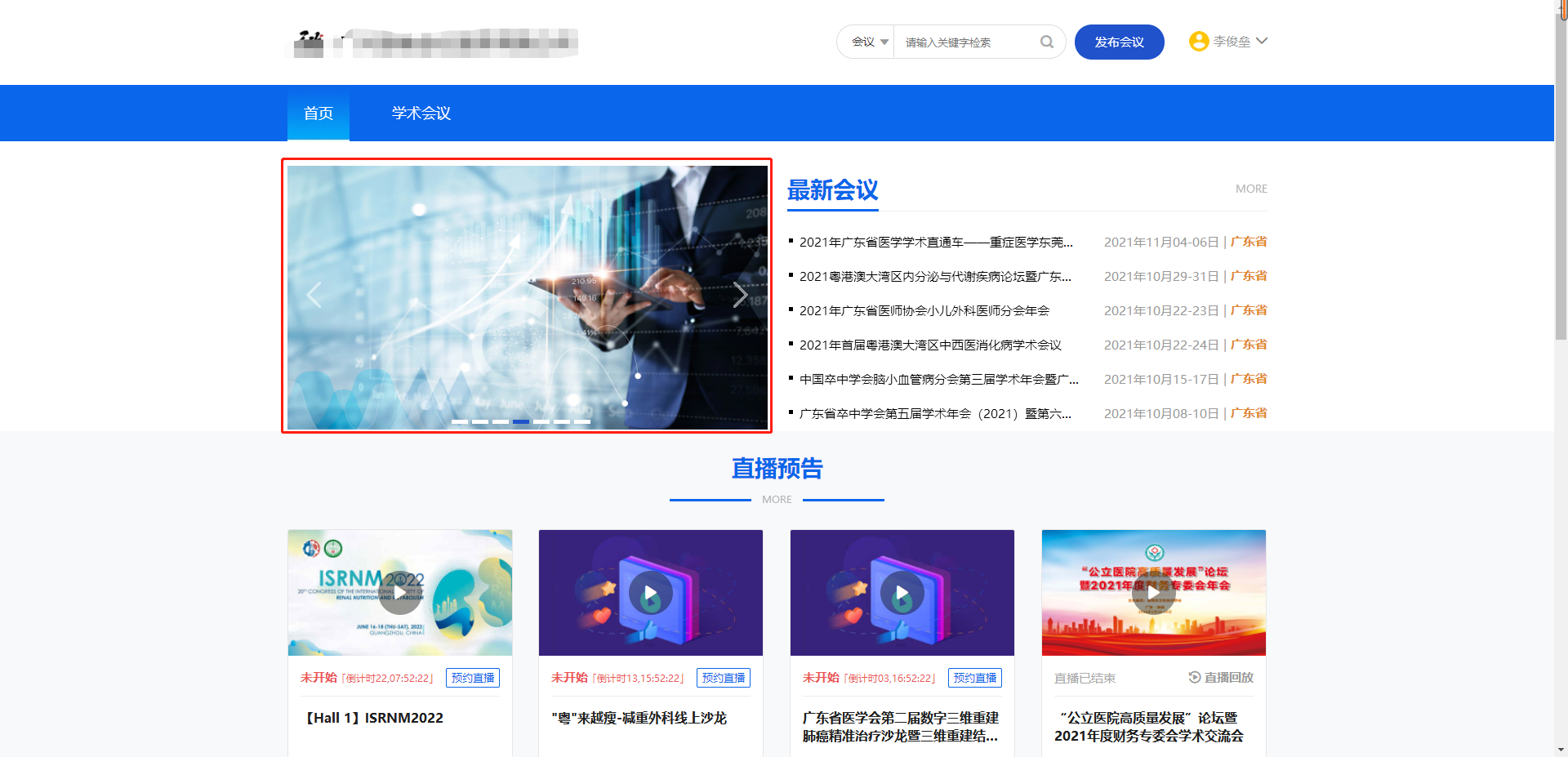 焦点图尺寸：587*323PX可多张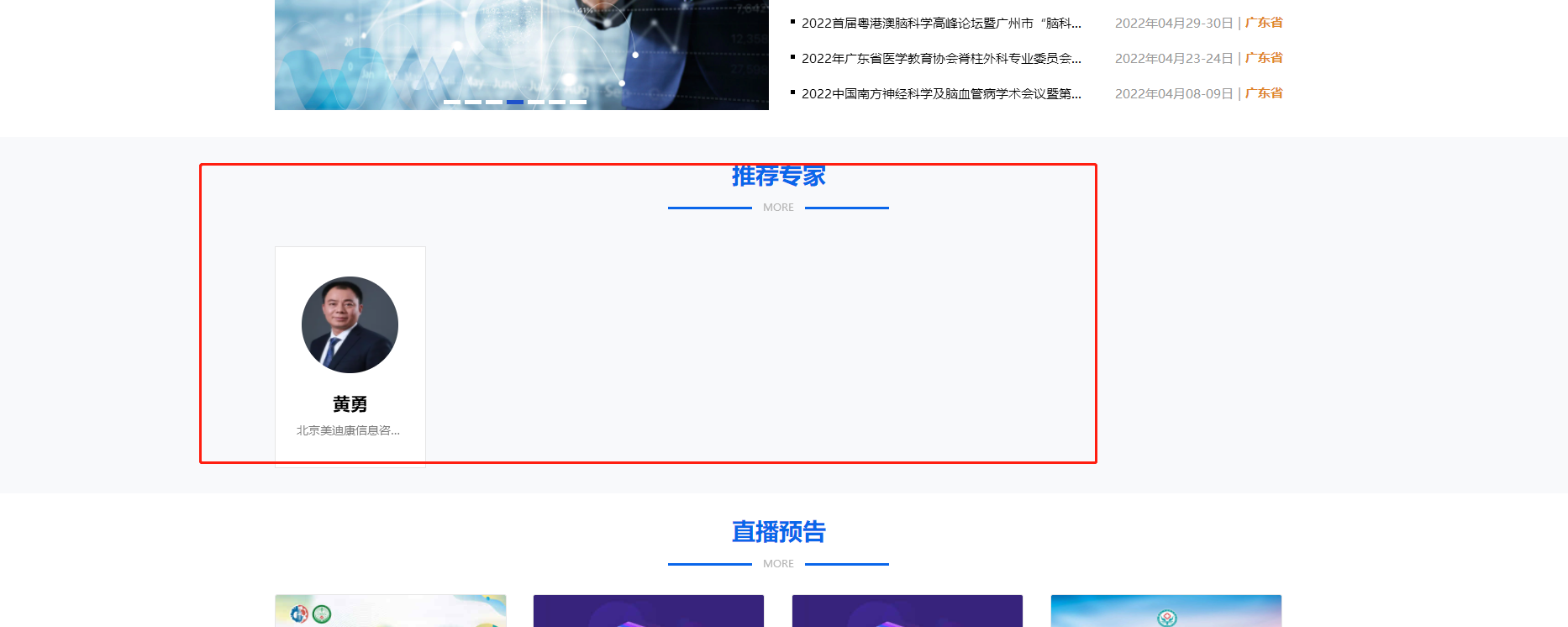 推荐嘉宾尺寸：300*300px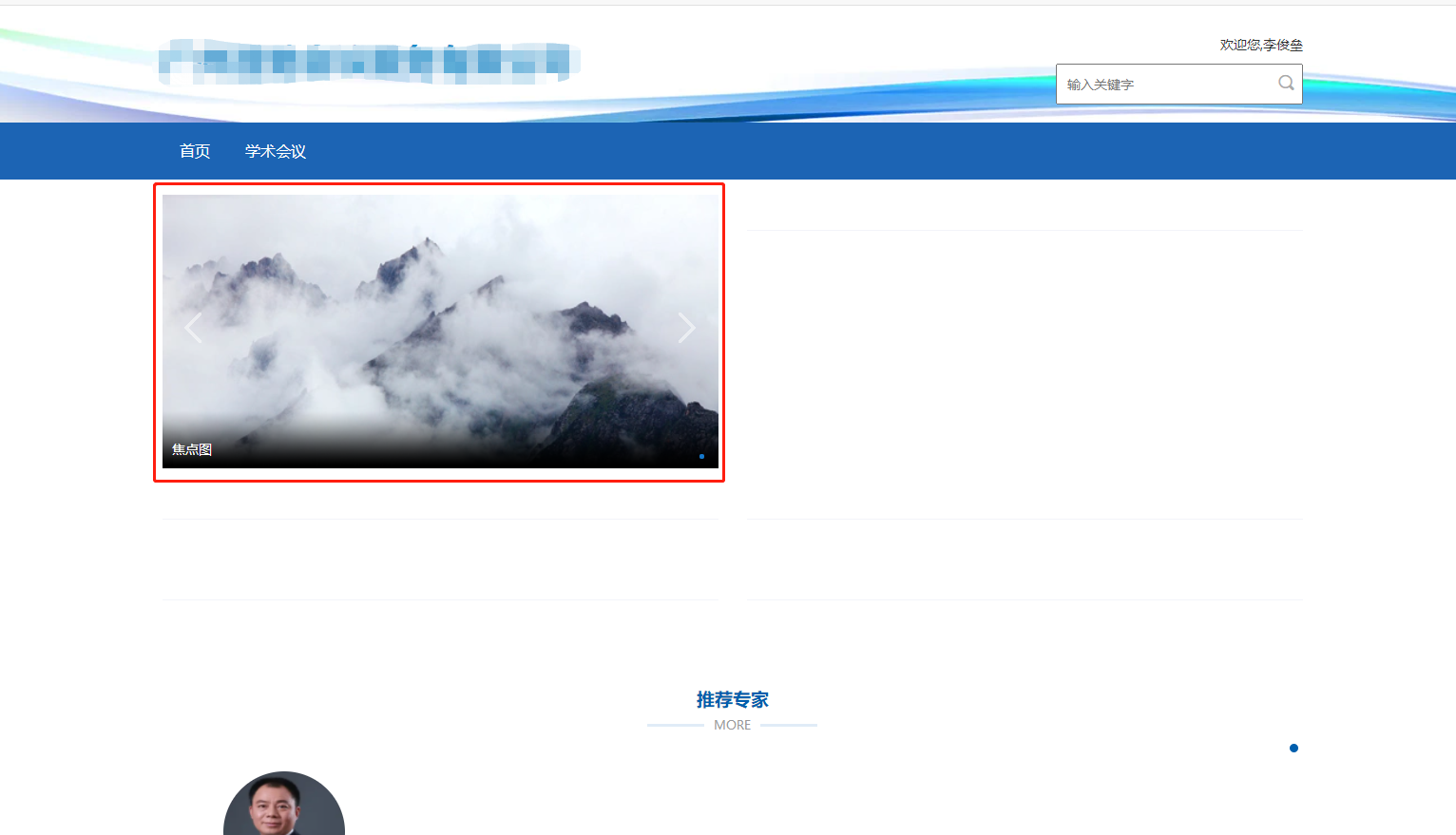 焦点图尺寸：587*323PX可多张推荐嘉宾尺寸：300*300px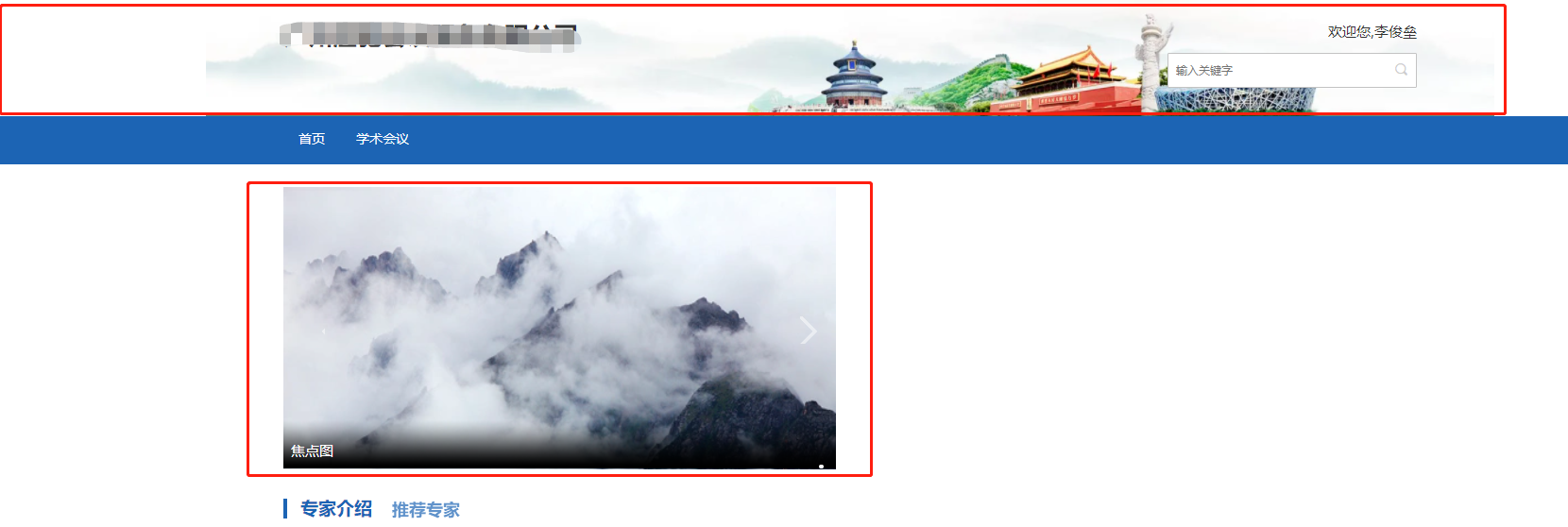 Top图尺寸：1907*172PX一张焦点图尺寸：585*280PX可多张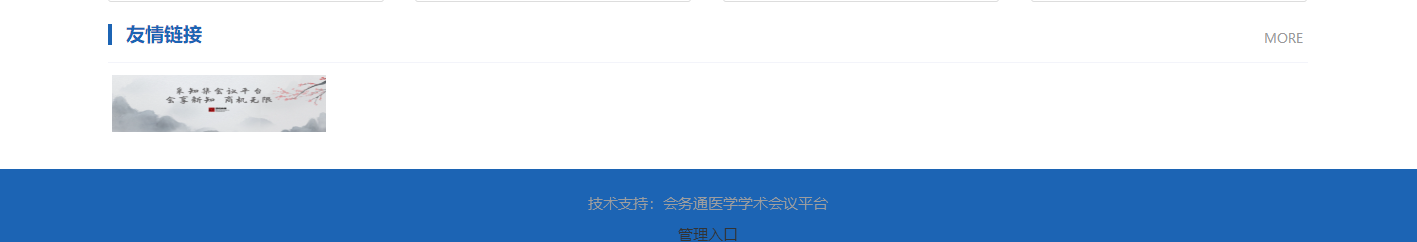 友情链接：172*52px